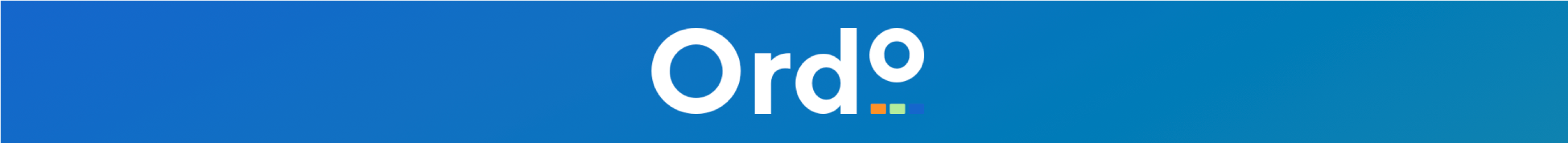 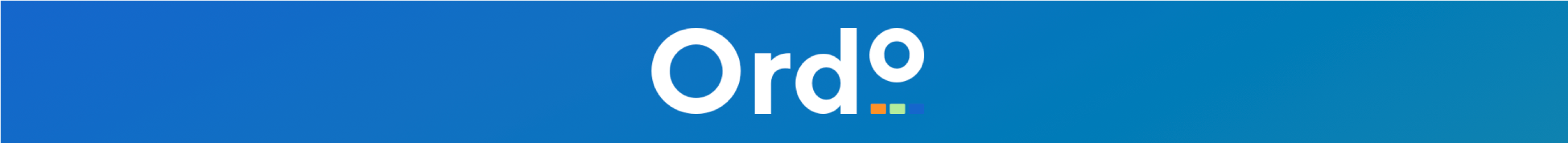 Ordo Client Details Form The Ordo environment uses an Identity Service to provide Authentication and Authorisation services. Each client application will be assigned a set of credentials which must be presented to the Identity Service whenever it is used. You should only request access to the production environment once you have completed activities in the staging environment. As Ordo requires a few technical details for configuration.*Please specify which environment you are completing this form for:Staging Environment        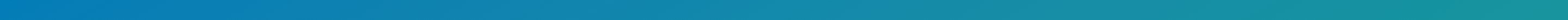 Production Environment   Please complete the below form (Staging/Production Value column) and return it to support@ordopay.com Key Staging ValueProduction Value Description Required ClientUrl Example; www.myportal.com Example; www.myportal.com URL of your web client Y WebhookCallBackUrl Optional – Required if client wants to receive payment request status updates ClientRedirectUrl Example:  www.myportal.com/auth Example:  www.myportal.com/auth The URLs we will accept as destinations when returning authentication responses (tokens) after successfully authenticating users. Y clientPostlogoutredire ctUrl Example: www.myportal.com/logout Example: www.myportal.com/logout This is where we send a request to have the application clear the user's session data. This is required for single sign-out to work correctly. Optional - Required if the logout endpoint is to be used CORS Origins Example; www.myportal.com Example; www.myportal.com List of website domains requiring access via this client Optional - Required if calls originate from a web application 